FAITHFULL FRIAR REPORTGod is the creator and Ruler of universe. He alone is independent because He alone exists of Himself. All other things  have received existence from Him and thus are dependent upon Him.God is eternal. He always existed. He always has been and always will be.God is a pure spirit, a sovereign intelligence who has no body and who cannot be perceived by our sense. Present everywhere, He can penetrate our most secret thoughts; all-powerful, He can do all things. He governs by His Love, His Mercy, and His Justice and nothing comes about without His command or without His permission. God is infinitely good, infinitely holy; infinitely just; in a word, He is infinitely perfect: He possesses without restriction or measure all perfectionsPlease keep the following in your prayers Father Paul Albenesius, Father Dennis Meinen, Father Thomas Topf, Father Paul Bormann, Bishop R.Wallker Nickless, Sister Jean Marie, Doris Ott, Rick Davis, Mark Nixa, Sandy Bokemper, Gene Waag Sharon Seuntjens, Mike Boggs, Steve Cogdill Jr. Patricia LeClair, Marcia Goeden, Robert Goeden , Larry Kastrup, Valentin Magana, Ed Womack, Ann Womack, Julie Riedy,  Jean Butler, Jack Garthright. Roxanne Winterfield, Jerry Reinert, Tammy Pasker, Jerome Puhl , Bob Kenaley,  Hilda Luna, Jim Coy, Dennis Todd, Ronald Lansink, Lyle Spieler, Michael Peters, Larry Harrington, Jesse Padilla, Arden Gale, Manuel Luna, Bob Duncan,  Francis Palmershiem, Doug Peters, Terri Mareau, John Voeltz, Gene Rolfes, Fred McPherson, Charles Myers, Chris Utesch,, Orlando Gill, Gary Engel, Don Roger, Denice Peters, Marilyn Laing,  John Green, Robert Red Owl, Ricardo Rocha, Keaton Harvey, Persecuted Clergy and any others we may have missed.A Prayer for HealingHeavenly Father, ever caring, ever strong, stand by our family and friends in their time of need.  We lift up our prayers especially for (Names)who are facing health issues and illnesses today.  Look after them and grant them healing and peace.  Give them hope and courage as they continue to go through difficult days. Comfort their pain, calm their fears and surround them with your peace and love. We sincerely pray also for others who are going through difficult days with their health care issues. We ask you bring healing, comfort and peace into their bodies.  Fill them with your restorative spirit so they experience the healing power of your love. Lord Almighty God continue your blessings for the doctors and healthcare workers. Enlighten and guide them as they care for those who are also struggling with healthcare issues.  Lend them your healing touch and use them as instruments for those recovering from illness.In Jesus name,   Amen Knights of Columbus Fourth Degree 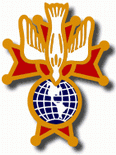 Garrigan Assembly525 S. Irene St.Sioux City, IA  51106KC265Garrigan.weebly.com 	       August  2023OFFICERSFaithful Friar         			Rev. Dennis W. Meinen	 712-258-9120Faithful Navigator			Jim Sanders			 712-259-5399Faithful Captain			Michael Peters			 712-259-6225Faithful Pilot				Ricardo Rocha		    	 712-899-3700Faithful Admiral			Edward Womack		 712-219-0374Faithful Comptroller			Marty Pasker		     	 712-276-3672Faithful Scribe				Mark Fachman		 712-333-2760Faithful Purser				John Staiert			 712-898-9891Faithful Inner Sentinel		David Butler			 712-823-8687Faithful Outer Sentinel		Michael Hays			 605-740-6648Faithful 1 yr. Trustee			Stan Rolfes			 712-568-3492Faithful 2 yr. Trustee			Donnis Rogers			 712-239 4529Faithful 3yr.  Trustee			Donald Davis			 712-216-0415Faithful Chalice Society		Ricardo Rocha		    	 712-899-3700Faithful Web Master			Michael Peters			 712-259-6225			UPCOMING MEETINGSAugust 17, 2023	Regular Meeting at St. Patrick’s Parish Hall 3rd and Mill St Akron, IA  Social @ 6;15, Dinner @ 6:45  Meeting to followAugust 26 2023	4th Degree Exemplification at Sioux City St Michaels September 15, 2023	Regular Meeting at Hawarden St Mary’s Parish Hall Social @ 6;15, Dinner @ 6:45  Meeting to followOctober 19, 2023	Regular Meeting at Sioux City Sacred Heart Parish HallSocial @ 6;15, Dinner @ 6:45  Meeting to followFAITHFUL NAVIGATORS REPORTHas this been a hot and fast summer so far? Our Lord and Savior , Jesus Christ must  have busy fall and winter  lined up for us . It is shaping up for us that way, because we have  confirmations throughout the Assembly area coming up. We also have a late August Color Guard event at the Sioux City Explorers  baseball game. We will have Installation of Officers at the 4th Degree Exemplification Banquet on August 26Let’s  not to  for get  to sponsor  3rd Degree Knights into the 4th degree exemplification on August 26 at Sioux City St. Michaels Church.  Please get your candidates enrolled soon so that their registration  is completed smoothly. Impress  upon your candidate that their spouse and family  members are welcome  to attend  their Knighting ceremony.Lastly, we need more Knights  throughout  our Assembly  to actively participate  in Color and Honor Guards events. Our limited number of active Knights in Color and Honor Guards causes us not to have a good representation at functions that we are expected to attend.May God our Father  bless and guide us greatly as w further  our Catholic Christian faith throughout the world.  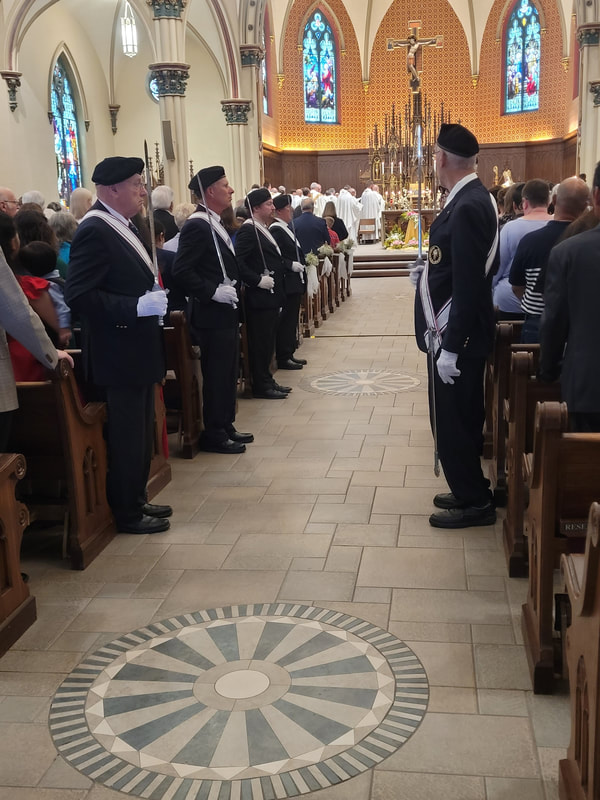 Faithful Pilots ReportNo Honnor Guards  for JulyColor Guards NeededAugust 24, 2023  Flar Raising at Sioux City Explorers Baseball GameAugust 26, 2023	Fourt Degree ExemplificationOctober 1, 2023	Confirmation at Sioux City Nativity Parish. Be there 12:30 PM.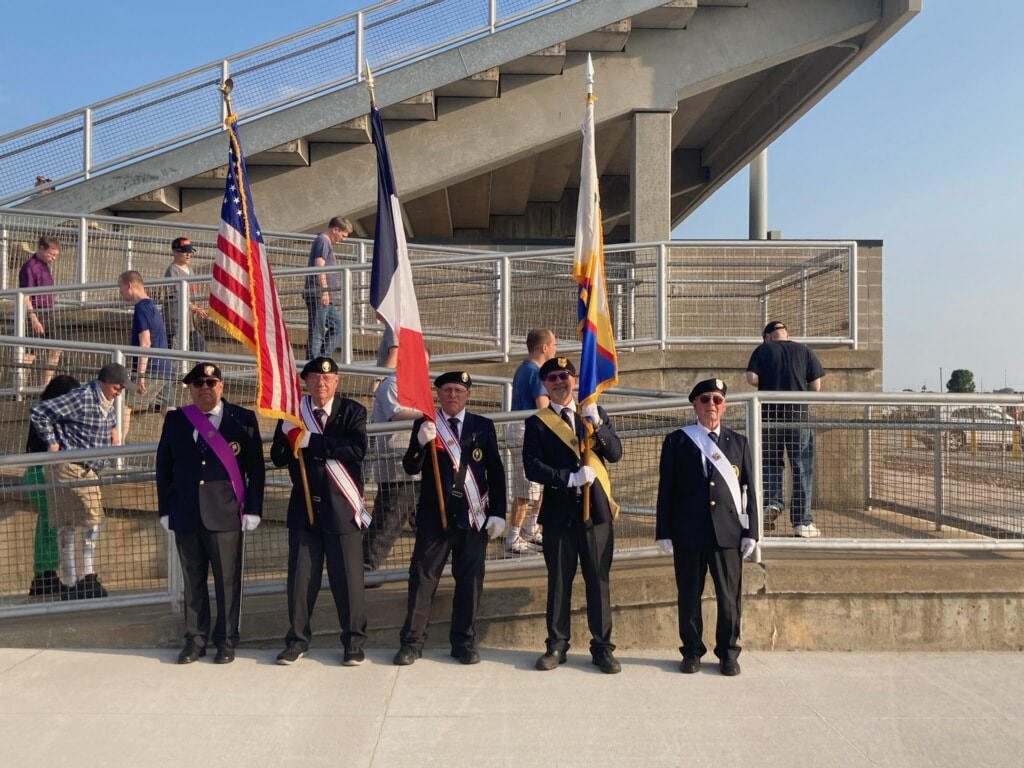 